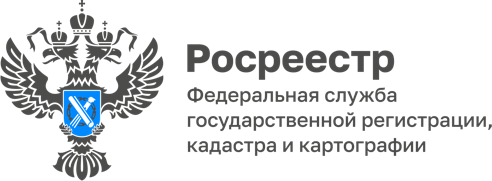 26.01.2023Пресс-служба УправленияРосреестра по Приморскому краю+7 (423) 245-49-23, доб. 1085
25press_rosreestr@mail.ru690091, Владивосток, ул. Посьетская, д. 48Приморский Росреестр: выявляем земли для стройки и туризмаПриморский Росреестр подвел итоги 2022 года в части реализации проекта «Земля для стройки».По состоянию на 31 декабря в крае было выявлено и размещено на Публичной кадастровой карте 229 земельных участков и территорий, которые можно получить для строительства: 124 из них -  для возведения многоквартирных домов, 105 – для индивидуального жилищного строительства. «В начале прошедшего года руководителем ведомства О. Скуфинским перед сотрудниками Росреестра в каждом субъекте была поставлена задача увеличить вдвое площадь таких земель, и эта задача была достигнута, -- говорит и.о. заместителя руководителя Управления Росреестра по Приморскому краю Дмитрий Кузнецов. – Сегодня общая площадь выявленных в рамках проекта и нанесенных на публичную кадастровую карту земель составляет 1134 га».Напомним, проект «Земля для стройки» — это сервис на базе публичной кадастровой карты, позволяющий в онлайн-режиме оценить и выбрать территории для жилищного строительства, а подписанное Соглашение между Росреестром и Правительством Приморского края призвано обеспечить наполнение и успешное функционирование этого сервиса. Для проведения анализа эффективности использования земельных участков и определения возможности их вовлечения в оборот в целях жилищного строительства во всех регионах Российской Федерации работают оперативные штабы, в которые вошли представители федеральных и региональных органов государственной власти.На территории нашего края выделено 5 приоритетных населенных пунктов для участия в проекте «Земля для стройки» – это Владивосток, Артем, Уссурийск, Находка, Большой Камень. «В прошлом году мы проводили выездные заседания оперативного штаба в Артёме и Большом Камне, в них принимали участие главы городских округов, профильные специалисты органов местного самоуправления, и мы убедились: выездные заседания оперштаба – хорошая практика, ведь вовлечение в оборот новых земельных участков — большая коллективная работа многих структур. В первом полугодии 2023 года у нас запланированы такие встречи в Администрациях Находкинского и Уссурийского городских округов», - говорит Дмитрий Кузнецов.Кроме того, Приморскому Росреестру в новом году предстоит реализация еще одного масштабного федерального проекта - «Земля для туризма»; соответствующее соглашение о взаимодействии было подписано в декабре между Правительством Приморского края и Росреестром. Целью проекта является вовлечение земли в туристический оборот, привлечение инвесторов в регионы с большим туристическим потенциалом, эффективное управление земельными ресурсами. По аналогии с проектом «Земля для стройки», подходящие для размещения туристических объектов земельные участки будут отображены на публичной кадастровой карте Росреестра. И доступ к этой информации получат все, в том числе потенциальные инвесторы, с возможностью обратной связи с уполномоченным органом правительства региона.О РосреестреФедеральная служба государственной регистрации, кадастра и картографии (Росреестр) является федеральным органом исполнительной власти, осуществляющим функции по государственной регистрации прав на недвижимое имущество и сделок с ним, по оказанию государственных услуг в сфере ведения государственного кадастра недвижимости, проведению государственного кадастрового учета недвижимого имущества, землеустройства, государственного мониторинга земель, навигационного обеспечения транспортного комплекса, а также функции по государственной кадастровой оценке, федеральному государственному надзору в области геодезии и картографии, государственному земельному надзору, надзору за деятельностью саморегулируемых организаций оценщиков, контролю деятельности саморегулируемых организаций арбитражных управляющих. Подведомственными учреждениями Росреестра являются ППК «Роскадастр» и ФГБУ «Центр геодезии, картографии и ИПД». В ведении Росреестра находится АО «Ростехинвентаризация – Федеральное БТИ.